ANEXO 1SOCIEDADE DE ADVOGADOS: 
DECLARAÇÃO DE PARTICIPAÇÃO DE MULHERES E PESSOAS NÃO BRANCASA presente inscrição de [NOME DA PESSOA JURÍDICA], pessoa jurídica de direito privado, com sede à [RUA, NÚMERO, CIDADE-ESTADO, PAÍS], inscrito(a) no CNPJ sob o nº [NÚMERO], neste ato representada(o) por sua(seu) representante legal [NOME DA(O) REPRESENTANTE LEGAL], portador da cédula de identidade RG nº [NÚMERO], e inscrito no CPF sob o nº [NÚMERO], e-mail [EMAIL].Declaro para o presente Edital de Credenciamento de Assistência Jurídica, realizado pelo Instituto de Arquitetos do Brasil - Departamento São Paulo (IABsp) que a composição geral de sócias(os), empregadas(os) e associadas(os) da(o) [NOME DA SOCIEDADE DE ADVOGADOS] possui:XX% (xxxxxx por cento) de mulheresXX% (xxxxxx por cento) de pessoas que se autodeclaram pretas, pardas e/ou indígenas..A(o) proponente responsável pela inscrição está ciente de que a falsidade da declaração ora prestada acarretará sanções legais de natureza civil e penal........................... [local], ....... de ………................ de 2020.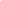 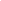 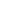 ___________________________________[NOME REPRESENTANTE LEGAL]Responsável pela inscrição